KАРАР                                           № 73«12» сентябрь2019 йыл       Об утверждении  Комплексного  плана  мероприятий противодействия  идеологии  терроризма  на территории сельского поселения Качегановский сельсовет муниципального  района  Миякинский район Республики Башкортостан на 2019 - 2023 годы          В соответствии   с Федеральными законами  от 06 октября 2003 года №131-Ф3 «Об общих принципах организации местного самоуправления в Российской Федерации», от 06.03.2006 г. № 35-ФЗ  «О противодействии  терроризму»,  в целях реализации государственной  политики Российской  Федерации в области профилактики  терроризма и  экстремизма на территории сельского поселения Качегановский сельсовет муниципального  района  Миякинский район Республики Башкортостан на 2019 - 2023 годы, в связи с внесением  изменений  и дополнений  на основании  утвержденного  Президентом  Российской Федерации  28.01.2019 г. № Пр-2665  Комплексного  плана  противодействия  идеологии  терроризма: П О С Т А Н О В Л Я Ю:          1. Утвердить Комплексный  план  мероприятий противодействия  идеологии  терроризма  на территории сельского поселения Качегановский сельсовет муниципального  района  Миякинский район Республики Башкортостан  на 2019 - 2023 годы, приложение № 1  (далее – Комплексный  план).        2. Настоящее постановление разместить на  информационном  стенде  администрации   и на официальном сайте  сельского  поселения  Качегановский  сельсовет муниципального района Миякинский  район Республики Башкортостан  в сети «Интернет».        3. Настоящее  постановление  вступает  в силу со дня его подписания.                4. Контроль за исполнением настоящего постановления оставляю за собой.Глава сельского поселения                                            Г.Р. Кадырова Приложение к постановлению администрации сельского поселения Качегановский    сельсовет  муниципального района Миякинский районРеспублики Башкортостан от 12 сентября 2019г. № 73        Комплексный  план  мероприятий противодействия  идеологии  терроризма  на территории сельского поселения Качегановский сельсовет муниципального  района  Миякинский район Республики Башкортостан  на 2019 - 2023 годы34579Башkортостан Республикаhы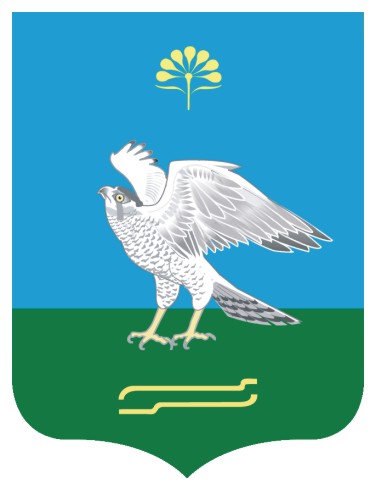 Миeкe районы муниципаль районыныn Кoсoгeн ауыл советы ауыл билeмehе 	ХакимиeтеАдминистрация сельского поселения Качегановский сельсовет муниципального района Миякинский район Республики БашкортостанБашkортостан РеспубликаhыМиeкe районы муниципаль районыныn Кoсoгeн ауыл советы ауыл билeмehе 	ХакимиeтеАдминистрация сельского поселения Качегановский сельсовет муниципального района Миякинский район Республики Башкортостан               ПОСТАНОВЛЕНИЕ             «12» сентября2019 года№Наименование мероприятияОтветственные исполнителиСрок исполнения12341.Профилактическая работа на территории сельского поселения Качегановский сельсовет с лицами, подверженными воздействию идеологии терроризма, а также подпавшими под ее влияние.Профилактическая работа на территории сельского поселения Качегановский сельсовет с лицами, подверженными воздействию идеологии терроризма, а также подпавшими под ее влияние.Профилактическая работа на территории сельского поселения Качегановский сельсовет с лицами, подверженными воздействию идеологии терроризма, а также подпавшими под ее влияние.В целях предупреждения вовлечения в террористическую деятельность лиц, подверженных воздействию идеологии терроризма, а также подпавших под ее влияние, необходимо реализовать следующие мероприятия, обеспечив повышение их эффективности:В целях предупреждения вовлечения в террористическую деятельность лиц, подверженных воздействию идеологии терроризма, а также подпавших под ее влияние, необходимо реализовать следующие мероприятия, обеспечив повышение их эффективности:В целях предупреждения вовлечения в террористическую деятельность лиц, подверженных воздействию идеологии терроризма, а также подпавших под ее влияние, необходимо реализовать следующие мероприятия, обеспечив повышение их эффективности:В целях предупреждения вовлечения в террористическую деятельность лиц, подверженных воздействию идеологии терроризма, а также подпавших под ее влияние, необходимо реализовать следующие мероприятия, обеспечив повышение их эффективности:1.1.Проведение с членами семей лиц1, причастных к террористической деятельности (действующих, осужденных, нейтрализованных), в том числе возвратившихся из стран с повышенной террористической активностью, бесед по разъяснению норм законодательства Российской Федерации, устанавливающих ответственность за участие и содействие террористической деятельности.Администрация сельского поселенияЕжегодно..1.2Оказание членам семей лиц, причастных к террористической деятельности (действующих, осужденных,Администрация СПЕжегоднонейтрализованных), в том числе возвратившихся из стран с повышенной, террористической активностью социальной, психологической и правовой помощи при участии представителей религиозных и общественных организаций, психологов.1.3.Организация работы по доведению лицам, прибывающим из стран с повышенной террористической активностью для временного проживания и осуществления трудовой деятельности на территории сельского поселения, норм законодательства Российской Федерации, устанавливающих ответственность за участие и содействие террористической деятельности, разжигание социальной, расовой, национальной и религиозной розни.Администрация СПЕжегодно1.4.Проведение с лицами, прибывающими на территорию сельского поселения из стран с повышенной террористической активностью для обучения, на базе образовательных организаций высшего и среднего профессионального образования мероприятий (в гом числе при участии представителей религиозных и общественных организаций, психологов) в форме индивидуальных или групповых бесед по доведению норм законодательства, устанавливающих ответственность за участие и содействие террористической деятельности, разжигание социальной, расовой, национальной и религиозной розни, создание и участие в деятельности общественных объединений, цели и действия которых направлены на насильственное изменение основ конституционного строя России.Администрация СПЕжегодно1.5.Организация - работы по изучению лицами, получившими религиозное образование за рубежом и имеющими намерения заниматься религиозной деятельностью на территории сельского поселения, норм законодательстваАдминистрация СПЕжегодноIРоссийской Федерации, устанавливающих ответственность за участие и „ содействие террористической деятельности, традиционных российских духовно-нравственных ценностей и современной религиозной ситуации в РФ.1.6.Проведение с молодежью, в том числе с лицами, состоящими на профилактическом учете и (или) находящимися под административным надзором в органах внутренних дел  в связи с причастностью к совершению правонарушений в сфере общественной безопасности, профилактических мероприятий в форме индивидуальных (групповых) бесед по формированию стойкого неприятия идеологии терроризма и привитию традиционных российских духовно-нравственных ценностей с привлечением к указанной работе представителей религиозных, общественных и спортивных организаций, психологов. Администрация СПЕжегодно>.Ежегодно>.2Меры по формированию у населения сельского поселения Качегановский сельсовет антитеррористического сознанияМеры по формированию у населения сельского поселения Качегановский сельсовет антитеррористического сознанияМеры по формированию у населения сельского поселения Качегановский сельсовет антитеррористического сознанияМеры по формированию у населения сельского поселения Качегановский сельсовет антитеррористического сознания2.1В целях развития у населения, прежде всего молодежи, активной гражданской позиции, направленной на неприятие идеологии терроризма, проводить общественно- политические, культурные и спортивные мероприятия, посвященные Дню солидарности в борьбе с терроризмом (3 сентября). При реализации указанных мероприятий обеспечить максимальный охват участников из различных категорий населения с привлечением видных федеральных, региональных и районных политических деятелей, авторитетных представителей общественных и религиозных организаций, науки, культуры и спортаАдминистрация СП, директора школ, заведующие СДК, сельские библиотекариЕжегодно (сентябрь)Ежегодно (сентябрь)2.1.1.Доведение  рекомендаций Национального антитеррористического комитета по реализации мероприятий, посвященных Дню в борьбе с терроризмом (3 сентября) доАдминистрация СП,.Ежегодно (август)Ежегодно (август). \. \. \. \исполнителей мероприятий.2.2.В целях снижения уязвимости молодежи от воздействия идеологии терроризма:В целях снижения уязвимости молодежи от воздействия идеологии терроризма:В целях снижения уязвимости молодежи от воздействия идеологии терроризма:2.2.1.Проводить на базе образовательных организаций (в том числе с участием представителей религиозных и общественных организаций, деятелей культуры и искусства) воспитательные и культурно-просветительские мероприятия, направленные на развитие у детей и молодежи неприятия идеологии терроризма и привитие им традиционных российских духовно-нравственных ценностей.Администрация СПЕжегодно2.2.2.В рамках всероссийских и региональных молодежных форумов организовывать с привлечением лидеров общественного мнения проведение тематических мероприятий по вопросам предупреждения распространения идеологии терроризма среди молодежи.Администрация СПЕжегодно2.2.3.Внедрять в практическую деятельность общественных организаций и движений, представляющих интересы молодежи, в том числе военно-патриотических молодежных и детских объединений, информационные и методические материалы по развитию у детей и молодежи неприятия идеологии терроризма и по привитию традиционных российских духовно-нравственных ценностей.Администрация СП               Ежегодно2.3.В целях предотвращения использования религиозного фактора в распространении идеологии терроризма:В целях предотвращения использования религиозного фактора в распространении идеологии терроризма:В целях предотвращения использования религиозного фактора в распространении идеологии терроризма:2.3.1.Проводить регулярные встречи с руководителями (представителями) религиозных организаций (групп) по вопросам совершенствования форм и методов профилактической работы среди верующих.Администрация СП 3.—Совершенствование мер информационно-пропагандистского характера и защиты информационного пространстваСельского поселения Качегановский сельсовет от идеологии терроризма—Совершенствование мер информационно-пропагандистского характера и защиты информационного пространстваСельского поселения Качегановский сельсовет от идеологии терроризма—Совершенствование мер информационно-пропагандистского характера и защиты информационного пространстваСельского поселения Качегановский сельсовет от идеологии терроризма3.1.В целях совершенствования информационно-пропагандистских мер, направленных на противодействие идеологии терроризма:В целях совершенствования информационно-пропагандистских мер, направленных на противодействие идеологии терроризма:В целях совершенствования информационно-пропагандистских мер, направленных на противодействие идеологии терроризма:3.1.1.Организовывать с привлечением лидеров общественного мнения, популярных блогеров создание и распространение в СМИ и сети «Интернет» информационных материалов (печатных, аудиовизуальных и электронных) в области противодействия идеологии терроризма, в том числе основанных на обращениях (призывах) лиц, отказавшихся от террористической деятельности, а также их родственниковАдминистрация СП Ежегодно3.1.2.Размещение информационных материалов (пресс-релизов, фотографий), посвященных вопросам противодействия терроризму и его идеологии на официальном сайте Администрации СПАдминистрация СП Ежеквартально (апрель, июль, октябрь, декабрь)4.Организационные и иные меры, направленные на повышение результативности деятельности противодействия терроризмуОрганизационные и иные меры, направленные на повышение результативности деятельности противодействия терроризмуОрганизационные и иные меры, направленные на повышение результативности деятельности противодействия терроризму4.1.В целях совершенствования деятельности и обмена опытом по противодействию идеологии терроризма обеспечить проведение семинаров, «круглых столов» и других мероприятий с последующим опубликованием их результатов, в том числе в сети «Интернет».Администрация СПВ трехдневный срок после завершения освещаемого мероприятия4.2.Организовать внедрение в образовательный процесс среднего полного общего образования поступивших из Минобрнауки России, Минпросвещения России информационно-методических материалов по доведению до обучающихся норм законодательства Российской Федерации, устанавливающих ответственность за участие и содействие террористической деятельности общественных объединений, цели и действия которых направлены на насильственное изменение основ конституционного строя РоссииАдминистрация СП, директора школС 2020 года (с момента поступления соответствующих информационно-методических материалов)4.3.Организовать внедрение в образовательный процесс среднего полного общего образования поступивших из Минобрнауки России, Минпросвещения России методики своевременного выявления в образовательных организациях, подверженных воздействию идеологии терроризма или подпавших под ее влияние, а также оказания • указанным лицам соответствующей психологической помощи информационнометодических материалов по доведению до обучающихся норм законодательства Российской Федерации, устанавливающих ответственность за участие и содействие террористической деятельности общественных объединений, цели и действия которых направлены на насильственное изменение основ конституционного строя РоссииАдминистрация СП, директора школС 2021 года (с момента поступления соответствующей методики)5.Координация, контроль и финансовое обеспечение деятельности настоящего планаКоординация, контроль и финансовое обеспечение деятельности настоящего планаКоординация, контроль и финансовое обеспечение деятельности настоящего планаКоординация, контроль и финансовое обеспечение деятельности настоящего планаКоординация, контроль и финансовое обеспечение деятельности настоящего планаКоординация, контроль и финансовое обеспечение деятельности настоящего плана5.1.Внесение изменений в действующие программы, планы и иные планирующие документы, предусматривающие мероприятия Комплексного плана противодействия идеологии терроризма Российской Федерации на 2019 - 2023 годы (в соответствии с компетенцией при необходимости).Администрация СППланируемый период■ ...У . i <5.2.Финансовое обеспечение расходных обязательств, связанных с реализацией на территории Администрации сельского поселения Качегановский сельсовет Комплексного плана противодействия идеологии терроризма в Российской Федерации на 2019 - 2023 годы, осуществляется за счет бюджетных средств, а также за счет привлечения средств из внебюджетных источников.5.3.Координацию работы и контроль за реализацией мероприятий настоящего плана осуществляет Администрация сельского поселения Качегановский сельсовет муниципального района Миякинский район Республики Башкортостан